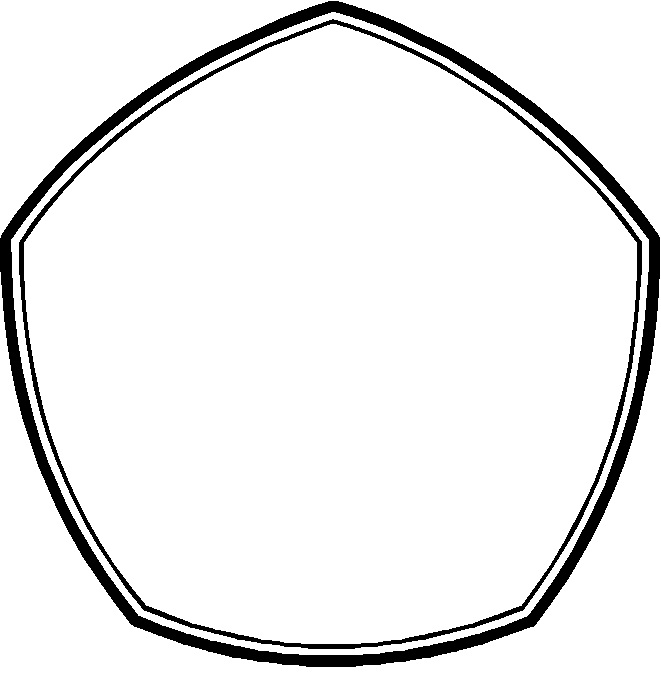 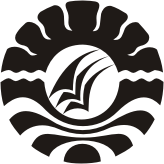 SKRIPSIPENINGKATAN HASIL BELAJAR IPS MELALUI MODEL PEMBELAJARAN KOOPERATIF TIPE THINK PAIR SHARE (TPS) PADA SISWA KELAS VSD NEGERI 1 PALANRO KECAMATAN MALLUSETASIKABUPATEN BARRUYULIAWATIPROGRAM STUDI PENDIDIKAN GURU SEKOLAH DASARFAKULTAS ILMU PENDIDIKANUNIVERSITAS NEGERI MAKASSAR2014